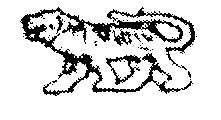 АДМИНИСТРАЦИЯ  ГРИГОРЬЕВСКОГО СЕЛЬСКОГО ПОСЕЛЕНИЯМИХАЙЛОВСКОГО МУНИЦИПАЛЬНОГО РАЙОНАПРИМОРСКОГО КРАЯП О С Т А Н О В Л Е Н И Е24.12.2018г.                                                 с. Григорьевка	     № 82Об утверждении Программы  противодействия коррупции в Григорьевском сельском поселении на 2019-2021 годы              В соответствии с Федеральными законами от 6 октября 2003 года № 131-ФЗ «Об общих принципах организации местного самоуправления в Российской Федерации», от 25 декабря 2008 года № 273-ФЗ «О противодействии коррупции», Законом Приморского края от 10 марта 2009 года № 387-КЗ «О противодействии коррупции в Приморском крае», Уставом Григорьевского  сельского поселения, администрация Григорьевского сельского поселенияПОСТАНОВЛЯЕТ: 1.Утвердить прилагаемую Программу противодействия коррупции в Григорьевском сельском поселении на 2019-2021 годы.2.Постановление от 10.06.2016г №71 «Об утверждении Программы  противодействия коррупции в Григорьевском сельском поселении на 2016-2018 годы» признать утратившим силу. 3.Обнародовать настоящее постановление в местах, установленных Уставом Григорьевского сельского поселения.4.Настоящее  постановление  вступает в силу со дня его официального обнародования.5. Контроль за исполнением настоящего постановления оставляю за собой.Глава Григорьевского сельского поселения-                                                           Глава  администрации поселения                                                                             А.С. ДрёминПриложение к Постановлению    от  24.12.2016 г. № 82Программа
противодействия коррупции в Григорьевском сельском поселении на 2019-2021 годы
 Паспорт
Программы противодействия коррупции в Григорьевском сельском поселении на 2019-2021 годы Наименование      - Программа      противодействия           коррупции в программы              Григорьевском  сельском поселении  на  2019-2021                                  годы (далее именуется - Программа)Программа разработана на основании: Федеральных законов от 25 декабря 2008 года N 273-ФЗ "О противодействии коррупции", от 17 июля 2009 года N 172-ФЗ "Об антикоррупционной экспертизе нормативных правовых актов и проектов нормативных правовых актов", от 3 декабря 2012 N 230-ФЗ "О контроле за соответствием расходов лиц, замещающих государственные должности, и иных лиц их доходам" (далее - Федеральный закон N 230-ФЗ);указов Президента Российской Федерации от 13 апреля 2010 года N 460 "О национальной стратегии противодействия коррупции и Национальном плане противодействия коррупции на 2010 - 2011 годы", от 15 июля 2015 года N 364 "О мерах по совершенствованию организации деятельности в области противодействия коррупции", от 1 апреля 2016 года N 147 "О Национальном плане противодействия коррупции на 2016 - 2017 годы";Закона Приморского края от 10 марта 2009 года N 387-КЗ "О противодействии коррупции в Приморском крае";других нормативных правовых актов в сфере противодействия коррупции. Основныеразработчики           - Администрация Григорьевского сельского поселения программы Исполнители  -        органы  местного   самоуправления  Григорьевского                                      сельского поселения, иные органы по согласованию                        Цели Программы  - обеспечение защиты прав и законных интересов граждан, общества и государства от коррупции, снижение уровня коррупции, устранение причин ее возникновения во всех сферах жизни и деятельности общества путем повышения эффективности координации антикоррупционной деятельности государственных органов Приморского края и институтов гражданского обществаЗадачи Программы - вовлечение кадровых, образовательных, материальных, информационных и других ресурсов гражданского общества в противодействие коррупции;выявление причин и условий, порождающих коррупцию, минимизация и (или) ликвидация последствий коррупции;совершенствование организации  в сфере закупок товаров, работ, услуг для обеспечения муниципальных нужд ;повышение эффективности использования имущества, находящегося в собственности, и муниципальных финансов;формирование антикоррупционного общественного сознания, нетерпимости к проявлениям коррупции;организация взаимодействия субъектов антикоррупционной политики. Сроки реализации  - 2019-2021 годы ПрограммыОжидаемы результаты реализации программы - совершенствование нормативно-правовой базы в области противодействия коррупции:предупреждение и выявление коррупционных правонарушений в ходе исполнения бюджета;сокращение числа коррупционных правонарушений, совершенных должностными лицами   органов местного самоуправления;минимизация последствий коррупционных правонарушений;укрепление доверия общества к государству и его структурам;повышение мотивации лиц, замещающих муниципальные должности, гражданских служащих, муниципальными служащими к добросовестному исполнению своих должностных обязанностей;повышение уровня правосознания граждан и популяризация антикоррупционных стандартов поведения.Критерии оценки эффективности реализации программы - Оценка эффективности реализации Программы осуществляется по итогам ее реализации за отчетный год и в целом за весь период реализации настоящей Программы.- Оценка эффективности реализации Программы осуществляется с использованием следующих показателей:сокращение количества скрытых (латентных) коррупционных правонарушений - фактов несоблюдения муниципальными служащими обязанностей, ограничений, запретов, требований о предотвращении и (или) урегулирования конфликта интересов;своевременность и полнота принятых мер юридической ответственности в отношении лиц, нарушающих требования, установленные в целях противодействия коррупции;уменьшение количества нарушений действующего законодательства по использованию имущества, находящегося в собственности ;сокращение количества нарушений действующего законодательства при проведении закупок товаров, работ, услуг для обеспечения муниципальных нужд;уменьшение количества нарушений действующего законодательства при использовании бюджетных средств. Контроль за       - координацию и контроль  за  реализацией  программных реализацией         мероприятий   осуществляют -   специалист Программы           администрации Григорьевского сельского поселения Ресурсное обеспечение программы - для реализации программы финансовые ресурсы не требуются.1. Содержание проблемы и обоснование необходимости ее решения программными методами.Коррупция, являясь неизбежным следствием избыточного администрирования со стороны государственных, муниципальных служащих, получила широкое распространение, приобрела массовый, системный характер и высокую общественную опасность. Подменяя публично-правовые решения и действия коррупционными отношениями, основанными на удовлетворении в обход закона частных противоправных интересов, она оказывает разрушительное воздействие на структуры власти и управления, становится существенным тормозом экономического и социального развития, препятствует успешной реализации приоритетных национальных проектов.В настоящее время Российская Федерация стоит перед серьезной проблемой, связанной с коррупцией, представляющей реальную угрозу функционированию публичной власти, верховенству закона, демократии, правам человека и социальной справедливости. Наибольшая опасность коррупции в том, что она стала распространенным фактом жизни, к которому большинство членов общества научилось относиться как к негативному, но привычному явлению.Поскольку коррупция может проявляться при доступе (отсутствии доступа) к определенной информации, возникает необходимость совершенствовать технологии доступа общественности к информационным потокам. Решить эту проблему возможно только в результате последовательной, системной, комплексной работы по разработке и внедрению новых правовых, организационных, информационных и иных механизмов противодействии. В целях эффективного решения задач по вопросам противодействия коррупции необходимо объединение усилий институтов гражданского общества, координация деятельности государственных органов Приморского края, взаимодействие с федеральными государственными органами и органами местного самоуправления. Для этого требуется программно-целевой подход, а также проведение организационных мероприятий в этом направлении. 2. Основные цели и задачи программыГлавные цели муниципальной целевой программы противодействия коррупции - проведение эффективной политики по предупреждению коррупции на уровне местного самоуправления; снижение уровня коррупции, ее проявлений во всех сферах жизнедеятельности общества; укрепление доверия жителей муниципального образования к органу местного самоуправления муниципального образования; активное привлечение общественных организаций и средств массовой информации к деятельности по противодействию коррупции, обеспечению открытости и доступности информации о деятельности органов местного самоуправления.Для достижения указанных целей требуется решение следующих задач: - устранение условий, порождающих коррупцию; - совершенствование правового регулирования в сфере противодействия коррупции в администрации Григорьевского сельского поселения;	- создание системы противодействия коррупции; 	- организация антикоррупционного мониторинга, просвещения и пропаганды;	- обеспечение прозрачности деятельности администрации Григорьевского  сельского поселения; 	- формирование антикоррупционного общественного сознания;  3. Оценка эффективности социально-экономических последствий от реализации ПрограммыРеализация Программы, в силу ее специфики и ярко выраженного социально-профилактического характера, окажет значительное влияние на стабильность общества, состояние защищенности граждан и общества от преступных посягательств, а также обеспечит дальнейшее совершенствование форм и методов организации противодействия коррупции в Григорьевском сельском поселении. Реализация Программы и принятие нормативных правовых актов по вопросам противодействия коррупции в администрации Григорьевского сельского поселения к 2021 году позволят добиться позитивного изменения ситуации, связанной с коррупционными проявлениями. При этом системное проведение антикоррупционных экспертиз нормативных правовых актов администрации Григорьевского сельского поселения и их проектов, а также привлечение в установленном порядке представителей институтов гражданского общества, общественных организаций к проведению независимой антикоррупционной экспертизы нормативных правовых актов администрации Григорьевского сельского поселения не позволит создать предпосылки и условия для проявления коррупциогенных факторов.Реальную эффективность реализации Программы позволит оценить результат проведения мониторинга общественного мнения. Предполагается, что доля опрошенных граждан, которые лично сталкивались с проблемой коррупции, к 2021 году значительно сократится. Реализация мероприятий Программы позволит увеличить долю граждан, удовлетворенных информационной открытостью администрации Григорьевского сельского поселения.К числу ожидаемых показателей эффективности и результативности Программы по группе социально значимых результатов относятся следующие показатели: - создание эффективной системы противодействия коррупции;- снижение социальной напряженности в обществе, обусловленной проявлениями коррупции; - создание условий для снижения правового нигилизма населения, формирования антикоррупционного общественного мнения и нетерпимости к коррупционному поведению;- создание дополнительных условий для обеспечения прозрачности деятельности  администрации  Григорьевского  сельского поселения;Оценка эффективности реализации Программы производится ее разработчиком - Администрацией  Григорьевского сельского поселения, по завершении срока реализации Программы и за период с 2019 по 2021 год включительно. Мероприятия
по реализации Программы противодействия коррупции в Григорьевском сельском поселении на 2019-2021 годы__________________________________________________________________________________№пп№ппМероприятиеМероприятиеИсполнителиСрокисполненияИсточникфинансированияИсточникфинансирования№пп№ппМероприятиеМероприятиеИсполнителиСрокисполненияИсточникфинансированияИсточникфинансированияРеализация требований нормативных правовых актов, направленных на совершенствование организационных основ противодействия коррупцииРеализация требований нормативных правовых актов, направленных на совершенствование организационных основ противодействия коррупцииРеализация требований нормативных правовых актов, направленных на совершенствование организационных основ противодействия коррупцииРеализация требований нормативных правовых актов, направленных на совершенствование организационных основ противодействия коррупцииРеализация требований нормативных правовых актов, направленных на совершенствование организационных основ противодействия коррупцииРеализация требований нормативных правовых актов, направленных на совершенствование организационных основ противодействия коррупцииРеализация требований нормативных правовых актов, направленных на совершенствование организационных основ противодействия коррупцииРеализация требований нормативных правовых актов, направленных на совершенствование организационных основ противодействия коррупции1.1.1.1.1.1.Внесение изменений в   муниципальные нормативные правовые акты  на основе   применения действующих антикоррупционных норм.Внесение изменений в   муниципальные нормативные правовые акты  на основе   применения действующих антикоррупционных норм.Администрация поселения 2019-2021 гг.Не требует финансированияНе требует финансирования1.1.2.1.1.2.  Разработка нормативных правовых актов Администрации сельского поселения по противодействию коррупции    Разработка нормативных правовых актов Администрации сельского поселения по противодействию коррупции  Администрация поселения 2019-2021 гг.Не требует финансированияНе требует финансирования1.1.4.1.1.4.Разработка административных регламентов предоставления государственных и муниципальных услугРазработка административных регламентов предоставления государственных и муниципальных услугАдминистрация поселения 2019-2021 гг.Не требует финансированияНе требует финансирования1.1.5.1.1.5.Проведение мониторинга качества предоставления государственных  и муниципальных услуг, выработка предложений по повышению качества предоставления государственных и муниципальных услугПроведение мониторинга качества предоставления государственных  и муниципальных услуг, выработка предложений по повышению качества предоставления государственных и муниципальных услугАдминистрация поселения 2019-2021 гг.Не требует финансированияНе требует финансирования1.1.6.1.1.6.Обеспечение перехода на предоставление государственных и муниципальных услуг в электронном видеОбеспечение перехода на предоставление государственных и муниципальных услуг в электронном видеАдминистрация поселения 2019-2021 гг.Не требует финансированияНе требует финансированияОрганизация и проведение работы по профилактике коррупционных и иных правонарушенийОрганизация и проведение работы по профилактике коррупционных и иных правонарушенийОрганизация и проведение работы по профилактике коррупционных и иных правонарушенийОрганизация и проведение работы по профилактике коррупционных и иных правонарушенийОрганизация и проведение работы по профилактике коррупционных и иных правонарушенийОрганизация и проведение работы по профилактике коррупционных и иных правонарушенийОрганизация и проведение работы по профилактике коррупционных и иных правонарушенийОрганизация и проведение работы по профилактике коррупционных и иных правонарушений1.2.1.1.2.1.Участие лиц, замещающих муниципальные должности, должности муниципальной службы в занятиях, обучающих, разъяснительных мероприятиях (лекционных выступлениях, практических семинаров, "круглых столов") по вопросам соблюдения требований законодательства в сфере противодействия коррупции, в том числе ограничений, касающихся получения подарков, профилактики коррупционных правонарушенийУчастие лиц, замещающих муниципальные должности, должности муниципальной службы в занятиях, обучающих, разъяснительных мероприятиях (лекционных выступлениях, практических семинаров, "круглых столов") по вопросам соблюдения требований законодательства в сфере противодействия коррупции, в том числе ограничений, касающихся получения подарков, профилактики коррупционных правонарушенийАдминистрация поселения 2019-2021гг.Не требует финансированияНе требует финансирования.12.2.12.2Участие главы поселения, специалиста по кадровой работе в занятиях проводимых департаментом по профилактике коррупционных и иных правонарушений Приморского края,департаментом государственной гражданской службы и кадров Администрации главы поселения Приморского краяпо вопросам противодействия коррупцииУчастие главы поселения, специалиста по кадровой работе в занятиях проводимых департаментом по профилактике коррупционных и иных правонарушений Приморского края,департаментом государственной гражданской службы и кадров Администрации главы поселения Приморского краяпо вопросам противодействия коррупцииАдминистрация поселения2019-2021гг.Не требует финансированияНе требует финансирования2.2.3.2.2.3.Проведение заседаний комиссии по противодействию коррупции по ежегодно разрабатываемому плануПроведение заседаний комиссии по противодействию коррупции по ежегодно разрабатываемому плануАдминистрация поселения 2019-2021 гг.Не требует финансированияНе требует финансирования2.2.42.2.4Организация контроля исполнения работы по рассмотрению жалоб и заявлений, поступивших от граждан и юридических лиц, содержащих сведения о фактах коррупции и коррупционных проявленийОрганизация контроля исполнения работы по рассмотрению жалоб и заявлений, поступивших от граждан и юридических лиц, содержащих сведения о фактах коррупции и коррупционных проявлений ГлавапоселенияПрокуратура в конце каждогоотчетногогодаНе требует финансированияНе требует финансирования2.2.5.2.2.5.Проведение служебных проверок всех ставших известных фактов коррупционных проявлений в Администрации поселения.  Проведение служебных проверок всех ставших известных фактов коррупционных проявлений в Администрации поселения.  Администрация поселения 2019-2021 гг.Не требует финансированияНе требует финансирования2.2.62.2.6Организация дополнительного профессионального образования муниципальных служащих в сфере противодействия коррупцииОрганизация дополнительного профессионального образования муниципальных служащих в сфере противодействия коррупцииАдминистрация поселения 2019-2021 гг.Не требует финансированияНе требует финансирования2.2.7.2.2.7.Обеспечение контроля за соблюдением служащими Администрации поселения   ограничений и запретов, принципов служебного поведения, предусмотренных законодательством о муниципальной  службеОбеспечение контроля за соблюдением служащими Администрации поселения   ограничений и запретов, принципов служебного поведения, предусмотренных законодательством о муниципальной  службеАдминистрация поселения 2019-2021 гг.Не требует финансированияНе требует финансирования2.2.82.2.8Обеспечение контроля за своевременным предоставлением  служащими Администрации поселения, определенных Перечнем,  сведений о доходах, расходах об имуществе и обязательствах имущественного характераОбеспечение контроля за своевременным предоставлением  служащими Администрации поселения, определенных Перечнем,  сведений о доходах, расходах об имуществе и обязательствах имущественного характераАдминистрация поселения 2019-2021 гг.Не требует финансированияНе требует финансирования2.2.9.2.2.9.Проведение внутреннего мониторинга   полноты и достоверности сведений о доходах, расходах ,об имуществе и обязательствах имущественного характера, представленных служащими Администрации поселенияПроведение внутреннего мониторинга   полноты и достоверности сведений о доходах, расходах ,об имуществе и обязательствах имущественного характера, представленных служащими Администрации поселенияАдминистрация поселения 2019-20212 гг.Не требует финансированияНе требует финансирования2.2.10.2.2.10.Размещение сведений о доходах, расходах, об имуществе и обязательствах имущественного характера лиц, замещающих муниципальные должности, должности муниципальной службы и членов их семей  на официальном сайте Администрации поселенияРазмещение сведений о доходах, расходах, об имуществе и обязательствах имущественного характера лиц, замещающих муниципальные должности, должности муниципальной службы и членов их семей  на официальном сайте Администрации поселенияАдминистрация поселения 2019-2021 гг.Не требует финансированияНе требует финансирования.22.11.22.11Выявление случаев возникновения конфликта интересов, одной из сторон которого является лицо, замещающее муниципальную должность, должность муниципальной службы и обеспечение принятия мер по предотвращению и урегулированию конфликта интересов, а также мер юридической ответственности, предусмотренных действующим законодательствомВыявление случаев возникновения конфликта интересов, одной из сторон которого является лицо, замещающее муниципальную должность, должность муниципальной службы и обеспечение принятия мер по предотвращению и урегулированию конфликта интересов, а также мер юридической ответственности, предусмотренных действующим законодательствомАдминистрация поселения2019-2021 гг.Не требует финансированияНе требует финансирования2.2.122.2.12Проведение  антикоррупционной экспертизы     нормативных правовых актов и их проектов. Проведение  антикоррупционной экспертизы     нормативных правовых актов и их проектов. Администрация поселения 2019-2021 гг.Не требует финансированияНе требует финансирования.22.13.22.13Изучение  методических рекомендаций по вопросам профилактики коррупционных и иных правонарушенийИзучение  методических рекомендаций по вопросам профилактики коррупционных и иных правонарушенийАдминистрация поселения2019-2021 гг.Не требует финансированияНе требует финансирования.22.14.22.14Контроль за соблюдением лицами, замещавшими должности муниципальной службы, ограничений при заключении ими после увольнения с муниципальной службы  трудового договора и (или) гражданско-правового договора в случаях, предусмотренных федеральным законодательством. Контроль за соблюдением лицами, замещавшими должности муниципальной службы, ограничений при заключении ими после увольнения с муниципальной службы  трудового договора и (или) гражданско-правового договора в случаях, предусмотренных федеральным законодательством. Администрация поселения2019-2021 гг.Не требует финансированияНе требует финансирования3.Организация работы по противодействию коррупциив основных коррупционно опасных сферах деятельности3.Организация работы по противодействию коррупциив основных коррупционно опасных сферах деятельности3.Организация работы по противодействию коррупциив основных коррупционно опасных сферах деятельности3.Организация работы по противодействию коррупциив основных коррупционно опасных сферах деятельности3.Организация работы по противодействию коррупциив основных коррупционно опасных сферах деятельности3.Организация работы по противодействию коррупциив основных коррупционно опасных сферах деятельности3.Организация работы по противодействию коррупциив основных коррупционно опасных сферах деятельности3.Организация работы по противодействию коррупциив основных коррупционно опасных сферах деятельности3.3.23.3.2Обеспечение контроля за соблюдением законодательства о контрактной системе в сфере закупок товаров, работ, услуг для обеспечения муниципальных  нуждОбеспечение контроля за соблюдением законодательства о контрактной системе в сфере закупок товаров, работ, услуг для обеспечения муниципальных  нуждАдминистрация поселения2019-2021 гг.Не требует финансированияНе требует финансирования4.Формирование нетерпимого отношения к проявлениям коррупции и пропаганда государственной антикоррупционной политики4.Формирование нетерпимого отношения к проявлениям коррупции и пропаганда государственной антикоррупционной политики4.Формирование нетерпимого отношения к проявлениям коррупции и пропаганда государственной антикоррупционной политики4.Формирование нетерпимого отношения к проявлениям коррупции и пропаганда государственной антикоррупционной политики4.Формирование нетерпимого отношения к проявлениям коррупции и пропаганда государственной антикоррупционной политики4.Формирование нетерпимого отношения к проявлениям коррупции и пропаганда государственной антикоррупционной политики4.Формирование нетерпимого отношения к проявлениям коррупции и пропаганда государственной антикоррупционной политики4.Формирование нетерпимого отношения к проявлениям коррупции и пропаганда государственной антикоррупционной политики4 4.1 4 4.1 Обеспечение    информационной прозрачности деятельности Администрации  поселения  путем опубликования   в      средствах  массовой информации  сведений о принятых решениях по выявленным фактах коррупции.Обеспечение    информационной прозрачности деятельности Администрации  поселения  путем опубликования   в      средствах  массовой информации  сведений о принятых решениях по выявленным фактах коррупции.Администрация поселения 2019-2021 гг.Не требует финансированияНе требует финансирования4 4.24 4.2Участие в  социологических опросов  среди населения Приморского края для оценки уровня коррупции и эффективности принимаемых антикоррупционных мер, размещение их результатов в краевых средствах массовой информацииУчастие в  социологических опросов  среди населения Приморского края для оценки уровня коррупции и эффективности принимаемых антикоррупционных мер, размещение их результатов в краевых средствах массовой информацииАдминистрация поселения2019-2021 гг.Не требует финансированияНе требует финансирования4 4.34 4.3Реализация профилактических мероприятий, направленных на формирование нетерпимого отношения к коррупционным проявлениям в сфере миграции, обеспечение правовой пропаганды в данной сфереРеализация профилактических мероприятий, направленных на формирование нетерпимого отношения к коррупционным проявлениям в сфере миграции, обеспечение правовой пропаганды в данной сфереАдминистрация поселения2019-2021 гг.Не требует финансированияНе требует финансирования4.4.44.4.4Разработка и размещение социальной рекламы, направленной на создание в обществе нетерпимого отношения к коррупционному поведениюРазработка и размещение социальной рекламы, направленной на создание в обществе нетерпимого отношения к коррупционному поведениюАдминистрация поселения 2019-2021 гг.Не требует финансированияНе требует финансирования4.4.54.4.5Организация среди учащихся общеобразовательных школ, расположенных на территории поселения конкурсов, (рисунков, сочинений) по антикоррупционной тематике, направленных на формирование антикоррупционного правосознания.Организация среди учащихся общеобразовательных школ, расположенных на территории поселения конкурсов, (рисунков, сочинений) по антикоррупционной тематике, направленных на формирование антикоррупционного правосознания.Администрация поселения2019-2021 гг.Не требует финансированияНе требует финансирования4.4.64.4.6Разработка и размещение социальной рекламы, направленной на создание в обществе нетерпимого отношения к коррупционному поведениюРазработка и размещение социальной рекламы, направленной на создание в обществе нетерпимого отношения к коррупционному поведениюАдминистрация поселения2019-2021 гг.Не требует финансированияНе требует финансирования5.Координация антикоррупционной политики и контроль за ее проведением5.Координация антикоррупционной политики и контроль за ее проведением5.Координация антикоррупционной политики и контроль за ее проведением5.Координация антикоррупционной политики и контроль за ее проведением5.Координация антикоррупционной политики и контроль за ее проведением5.Координация антикоррупционной политики и контроль за ее проведением5.Координация антикоррупционной политики и контроль за ее проведением5.Координация антикоррупционной политики и контроль за ее проведением5.1Организационно-техническое обеспечение деятельности комиссии по координации работы по противодействию коррупцииОрганизационно-техническое обеспечение деятельности комиссии по координации работы по противодействию коррупцииАдминистрация поселенияАдминистрация поселения2019-2021 гг.2019-2021 гг.Не требует финансирования5.2Принятие мер по повышению эффективности  работы деятельности комиссии по соблюдению требований к служебному поведению муниципальных  служащихПринятие мер по повышению эффективности  работы деятельности комиссии по соблюдению требований к служебному поведению муниципальных  служащихАдминистрация поселенияАдминистрация поселения2019-2021 гг.2019-2021 гг.Не требует финансирования5.3Взаимодействие с территориальными органами федеральными органами исполнительной власти, органами государственной власти Приморского края, органами местного самоуправления муниципальных образований Приморского края, государственными и муниципальными учреждениями при реализации задач по противодействию коррупцииВзаимодействие с территориальными органами федеральными органами исполнительной власти, органами государственной власти Приморского края, органами местного самоуправления муниципальных образований Приморского края, государственными и муниципальными учреждениями при реализации задач по противодействию коррупцииАдминистрация поселенияАдминистрация поселения2019-2021 гг.2019-2021 гг.Не требует финансирования